В соответствии с Федеральными законами от 06.10.2003 № 131-ФЗ «Об общих принципах организации местного самоуправления в Российской Федерации», от 21.12.1994 № 68-ФЗ «О защите населения и территорий от чрезвычайных ситуаций природного и техногенного характера», от 21 декабря 1994 № 69-ФЗ «О пожарной безопасности», в целях усиления мер пожарной безопасности на территории городского поселения Углич Администрация городского поселения УгличПОСТАНОВЛЯЕТ:1. Внести изменения в План совершенствования и развития систем наружного противопожарного водоснабжения городского поселения Углич, изложив его в новой редакции (приложение 1).2. 	МУ Управление финансов Администрации городского поселения Углич (С.А. Шумакова) обеспечить финансирование Плана в пределах утвержденных бюджетных ассигнований.3. 	Контроль исполнения настоящего постановления оставляю за собой.4. 	Настоящее постановление опубликовать в газете «Угличская газета» и разместить на официальном сайте Администрации городского поселения Углич.5.	Настоящее постановление вступает в силу с момента его официального опубликования.Глава городского поселения Углич	С.В. СтавицкаяПриложение  1к постановлению Администрациигородского поселения Угличот 29.11.2017 № 316Перспективный плансовершенствования и развития систем наружного противопожарного водоснабжения городского поселения Углична 2017-2019 годыПриложение 2к постановлению Администрациигородского поселения Угличот 29.11.2017 № 316График ремонта пожарных гидрантов 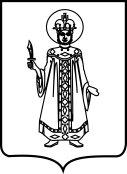 ПОСТАНОВЛЕНИЕАДМИНИСТРАЦИИ ГОРОДСКОГО ПОСЕЛЕНИЯ УГЛИЧ ЯРОСЛАВСКОЙ ОБЛАСТИПОСТАНОВЛЕНИЕАДМИНИСТРАЦИИ ГОРОДСКОГО ПОСЕЛЕНИЯ УГЛИЧ ЯРОСЛАВСКОЙ ОБЛАСТИПОСТАНОВЛЕНИЕАДМИНИСТРАЦИИ ГОРОДСКОГО ПОСЕЛЕНИЯ УГЛИЧ ЯРОСЛАВСКОЙ ОБЛАСТИПОСТАНОВЛЕНИЕАДМИНИСТРАЦИИ ГОРОДСКОГО ПОСЕЛЕНИЯ УГЛИЧ ЯРОСЛАВСКОЙ ОБЛАСТИПОСТАНОВЛЕНИЕАДМИНИСТРАЦИИ ГОРОДСКОГО ПОСЕЛЕНИЯ УГЛИЧ ЯРОСЛАВСКОЙ ОБЛАСТИот29.11.2017№316О внесении изменений в постановление Администрации городского поселения Углич от 11.08.2017 №210О внесении изменений в постановление Администрации городского поселения Углич от 11.08.2017 №210О внесении изменений в постановление Администрации городского поселения Углич от 11.08.2017 №210О внесении изменений в постановление Администрации городского поселения Углич от 11.08.2017 №210№ п/пНаименование мероприятияНаименование мероприятияСрок исполнения (месяц, год)Исполнители,соисполнители2017 год2017 год2017 год2017 год2017 год11Обустройство подъезда к пожарному водоёму и очистка пожарных водоёмовОбустройство подъезда к пожарному водоёму и очистка пожарных водоёмовОбустройство подъезда к пожарному водоёму и очистка пожарных водоёмов1.11.1ул. Озерная - ул. Кирова (левый берег): перенос подъезда для забора воды; очистка места забора водыдо конца 2017 годаАдминистрация городского поселения Углич1.21.2ул. Механизаторов, д.32 (левый берег): очистка от мусора водоема, вырубка кустов в месте забора водыдо конца 2017 годаАдминистрация городского поселения Углич1.31.3ул. 1-я линия Камышевского шоссе, д. 20 – 22: углубление водоема, гравийная подсыпкадо конца 2017 годаАдминистрация городского поселения Углич22Замена, ремонт и установка пожарных гидрантов Замена, ремонт и установка пожарных гидрантов Замена, ремонт и установка пожарных гидрантов 2.12.1Замена, ремонт и установка  30 пожарных гидрантовсогласно графика ремонта пожарных гидрантов  (приложение 2)до конца 2017 годаПТП «Углич»33Содержание прорубей на пожарных водоёмах в зимний периодСодержание прорубей на пожарных водоёмах в зимний периодСодержание прорубей на пожарных водоёмах в зимний период3.13.1Содержание прорубей на пожарных водоёмах в зимний период: расчистка подъездных путей, обустройство прорубейв течение зимнего периодаАдминистрация городского поселения Углич, ПЧ-25, ПСС-52018 год2018 год2018 год11Обустройство подъезда к пожарному водоёму и очистка пожарных водоёмов Обустройство подъезда к пожарному водоёму и очистка пожарных водоёмов Обустройство подъезда к пожарному водоёму и очистка пожарных водоёмов 1.11.1ул. Ак. Опарина – ул. Чернышевского, д. 22: прочистка дренажной трубы, углубление водоемадо конца 2018 годаАдминистрация городского поселения Углич1.21.2ул. Лермонтова (подъезд со стороны ул. Ростовской)- проведение профилактических мероприятий (вырубка кустов)до конца 2018 годаАдминистрация городского поселения Углич1.3.1.3.ул. 1-я Высоковольтная, д. 10: определить место для забора воды и обустроить его (углубить и сделать подсыпку гравием)до конца 2018 годаАдминистрация городского поселения Углич1.4.1.4.ул.  Бахарева,  д. 68 – 72: вырубка порослидо конца 2018 годаАдминистрация городского поселения Углич1.5.1.5.ул. Комсомольская д. 16: гравийная подсыпка от дороги к прудудо конца 2018 годаАдминистрация городского поселения Углич1.6.1.6.ул. Романенко, д.15: полная очистка, вырубка поросли.до конца 2018 годаАдминистрация городского поселения Углич22Замена, ремонт и установка пожарных гидрантовЗамена, ремонт и установка пожарных гидрантовЗамена, ремонт и установка пожарных гидрантов2.12.1Замена, ремонт и установка  6 пожарных гидрантов согласно графика ремонта пожарных гидрантов  (приложение 2)до конца 2018 годаПТП «Углич»33Содержание прорубей на пожарных водоёмах в зимний периодСодержание прорубей на пожарных водоёмах в зимний периодСодержание прорубей на пожарных водоёмах в зимний период3.13.1Содержание прорубей на пожарных водоёмах в зимний период: расчистка подъездных путей, обустройство прорубейв течение зимнего периодаАдминистрация городского поселения Углич, ПЧ-25, ПСС-52019 год2019 год2019 год2019 год2019 год1Обустройство подъезда к пожарному водоёмуОбустройство подъезда к пожарному водоёмуОбустройство подъезда к пожарному водоёмуОбустройство подъезда к пожарному водоёму1.1ул. Вокзальная, д. 26: гравийная подсыпка от дороги к прудуул. Вокзальная, д. 26: гравийная подсыпка от дороги к прудудо конца 2019 годаАдминистрация городского поселения Углич1.2Ул. Загородная, д.21-22 (рядом с гаражами): гравийная подсыпка от дороги к прудуУл. Загородная, д.21-22 (рядом с гаражами): гравийная подсыпка от дороги к прудудо конца 2019 годаАдминистрация городского поселения Углич1.3ул. Голубева, д.52: подъезды для забора с двух улиц: ул. Голубева и  ул. Желудеваул. Голубева, д.52: подъезды для забора с двух улиц: ул. Голубева и  ул. Желудевадо конца 2019 годаАдминистрация городского поселения Углич1.4м-н Мирный, д.14: гравийная подсыпка от дороги к прудум-н Мирный, д.14: гравийная подсыпка от дороги к прудудо конца 2019 годаАдминистрация городского поселения Углич1.5.ул. Кирова (СОШ № 6)  (левый берег): подъезд и новое место забора водыул. Кирова (СОШ № 6)  (левый берег): подъезд и новое место забора водыдо конца 2019 годаАдминистрация городского поселения Углич2Замена, ремонт и установка пожарных гидрантовЗамена, ремонт и установка пожарных гидрантовЗамена, ремонт и установка пожарных гидрантовЗамена, ремонт и установка пожарных гидрантов2.1Замена, ремонт и установка  7 пожарных гидрантов согласно графика ремонта пожарных гидрантов  (приложение 2)Замена, ремонт и установка  7 пожарных гидрантов согласно графика ремонта пожарных гидрантов  (приложение 2)до конца 2019 годаПТП «Углич»3Содержание прорубей на пожарных водоёмах в зимний периодСодержание прорубей на пожарных водоёмах в зимний периодСодержание прорубей на пожарных водоёмах в зимний периодСодержание прорубей на пожарных водоёмах в зимний период3.1Содержание прорубей на пожарных водоёмах в зимний период: расчистка подъездных путей, обустройство прорубейСодержание прорубей на пожарных водоёмах в зимний период: расчистка подъездных путей, обустройство прорубейв течение зимнего периодаАдминистрация городского поселения Углич, ПЧ-25, ПСС-5№п/п№ ПГМесто расположения ПГХарактер неисправностиНеобходимые мероприятияСрок выполнения1162Ул. Никонова,2 (северо-запад)Износ штокаЗаменить шток2017 2171ул. Бачарева,18 –ул.Октябрьская,87Короткий штокЗаменить шток2017348Ул. Голубева,34- ул.Шаркова,114Сдвинута плита не навернуть колонкуРемонт колодца2017453Ул.Садово-Кольцевая,14Износ штокаЗаменить шток2017 5122ул.Северная,4 (компьютерный центр)Короткий штокЗаменить шток20176110ул.Ак.Опарина,57Не затянут фланецРемонт ПГ2017710ул.Ак.Опарина,34-ул.ИнтернациональнаяКороткий штокЗаменить шток2017 888ул.Ак.Опарина,16Не затянут фланецРемонт ПГ201792ул. 9-е Января (тер. МП «Энергетик»)Нет стоякаУстановить ПГ201710147М-н Цветочный (КНС)Занижен стояк ПГЗаменить ПГ201711150М-н Цветочный,5 (через дорогу – север)Закатан асфальтомУстановить ПГ,Ремонт колодца201812154М-н Цветочный,15(северо-восток)Занижен стояк гидрантаЗаменить ПГ20171364Ул.Шаркова,58аДемонтированУстановить ПГ201714163Ул.Часовая,4ДемонтированУстановить ПГ,Ремонт колодца201815138М-н Мирный,10(восток)ДемонтированУстановить ПГ, ремонт колодца201816702-я линия Рыбинского ш.-Ярославское ш.7аДемонтированУстановить ПГ,Ремонт колодца201817169ул.Луначарского,8(восток)ДемонтированУстановить ПГ20171860ул.Шаркова,112-Шевченко,21Неисправен Заменить ПГ20171967ул. Совхозная,12Износ штокаЗаменить шток201720157ул. Рыбинское шоссе,31-СтаростинаКороткий штокЗаменить шток2017 219Ул. Опарина,60-ВолжскаяКороткий штокЗаменить шток20172221ул. Первомайская,34 -Февральская,18Короткий штокЗаменить шток20172328ул. Луначарского,77Незатянут фланец Заменить болты2017 2431ул.1-я Боровая,18Короткий штокЗаменить шток201725148м-н Цветочный,1Короткий штокЗаменить шток201726153м-н Цветочный,12Короткий штокЗаменить шток2017 2776ул. Сосновая,9Короткий штокЗаменить шток201728146ул. Февральская,12Короткий штокЗаменить шток20172927ул. Ростовское ш.2 (через дорогу)Короткий штокЗаменить шток2017 30126ул. Заводской проезд,5 (на дороге)Короткий штокЗаменить шток20173157ул. З.Золотовой,17 (через дорогу)ДемонтированУстановить ПГ20173293м-н Солнечный,3ДемонтированУстановить колодец и ПГ201833137ул. Северная ,16 (через дорогу)ДемонтированУстановить колодец и ПГ201734143ул. Победы- Рыбинское ш.ДемонтированУстановить ПГ201735104ул. Нариманова,26(д/к 13)Демонтирован Замена водопровода 200 мФ160 мм ПНД, с установкой ПГ36б/нул. Опарина -СпасскаяДемонтированУстановить колодец и ПГ201837 74ул. Опарина,5ДемонтированЗамена водопровода 170 мФ160 мм ПНД, с установкой ПГ3833ул. Загородная,13-КаменскаяДемонтированЗамена водопровода 750 мФ160 мм ПНД, с установкой ПГ3959ул. Ленинское ш.,4Короткий штокЗаменить шток20174079ул. Ленина,34-ФевральскаяДемонтированЗамена водопровода 220 мФ160 мм ПНД, с установкой ПГ4186ул. Чернышевского,17ДемонтированЗамена водопровода 325 мФ160 мм ПНД, с установкой ПГ4291ул. Высоковольтная 19аДемонтированЗамена водопровода 350 мФ160 мм ПНД, с установкой ПГ4380ул. Каменская,21 – Пролетарская,50ДемонтированЗамена водопровода 750 мФ160 мм ПНД, с установкой ПГ, уже есть ПГ 33 